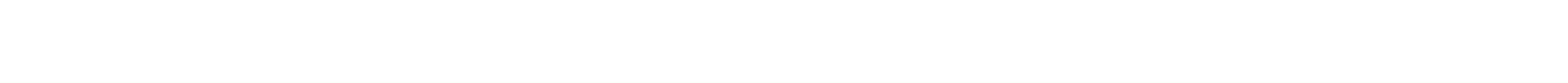 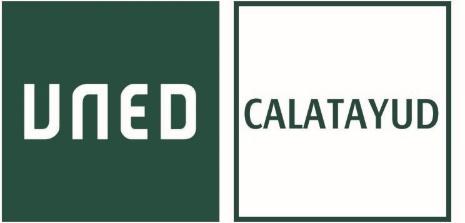 SOLICITUD EXAMEN DE RESERVA JULIO 2020CURSO DE ACCESO MAYORES 25/45 AÑOSD./Dª. ___________________________________________ D.N.I _______________________ Teléfono: ________________________ matriculado/a en el Centro Asociado de _________________________ en el Curso de Acceso Mayores 25/45, en el curso 2019/2020 de la UNED.SOLICITA:Le sea concedida la autorización para realizar el examen de reserva el sábado día 11 de Julio de 2020 a las 16 h.Nombre de la Asignatura _________________________________________________________	Motivo por el que no puede realizar el examen: 	☐ Laboral	(adjuntar certificado de empresa)	☐ Médico	(adjuntar certificado médico)	☐ Coincidencia con el examen de la asignatura: _______________________________	☐ Otros	________________________________________________________________(Adjuntar documento justificativo de la no asistencia al examen)Documentación obligatoria justificativa que se acompaña:______________________________________________________________________________SR. PRESIDENTE DEL TRIBUNAL DE LAS PRUEBAS PRESENCIALES DE JULIO DE 2020.Autorizo de forma expresa a uned calatayud al tratamiento de mis datos de salud incluidos en la documentación aportada, a los exclusivos efectos de verificar la concurrencia de causa que justifique el cambio de fecha de examen solicitado.En Calatayud, a ___ de _______ de 20__	Fdo.:INFORMACIÓN SOBRE PROTECCIÓN DE DATOS DE SOLICITANTES DE EXAMEN DE RESERVAResponsable del tratamiento: Consorcio Universitario del Centro Asociado a la Universidad Nacional de Educación a Distancia en Calatayud (“uned calatayud” o el “Centro Asociado”), con C.I.F. Q5055011J, domicilio en  Avenida San Juan el Real nº 1, C.P. 50300 Calatayud (Zaragoza) y teléfono de contacto 976 88 18 00.Datos de contacto del Delegado de Protección de Datos: dpd@calatayud.uned.es.Finalidad del tratamiento: Sus datos personales serán utilizados por uned calatayud con las siguientes finalidades:Recepción, estudio y verificación de los justificantes de falta de asistencia al examen oficial convocado.Verificación de la identificación del solicitante y cumplimiento de requisitos para solicitud de cambio de fecha cursada.Responder a la solicitud cursada por el solicitante.Control y gestión de aforo en el día y hora alternativos solicitados para la realización del examen de reserva.Control, seguimiento y gestión adecuada de la realización del alumno del examen en la nueva fecha asignada.Envío de cuantas comunicaciones resulten procedentes a los solicitantes a los efectos anteriormente indicados. Base jurídica: La base jurídica que legitima el tratamiento de sus datos es el interés legítimo del Centro Asociado en velar por el adecuado funcionamiento del mismo y la prestación de servicios de calidad al estudiante así como la realización de la función pública de educación superior en colaboración con la UNED en su calidad de Centro Asociado al mismo, en base a la Ley Orgánica 6/2001, de 21 de diciembre, de Universidades.Datos de salud: En el caso de los datos relativos a la salud del solicitante que, en su caso, se encuentren incluidos en la documentación presentada como justificación del cambio de fecha de examen, la base jurídica que legitimará su tratamiento por parte de UNED CALATAYUD será el consentimiento explícito del interesado, el cual podrá prestar por medio de la marcación de la casilla sita al pie del presente formulario. .Obligación de aportación de datos: Le informamos de que Ud. está obligado a facilitarnos los datos personales que se le solicitan en el documento “Solicitud de Examen de Reserva” marcados con un asterisco (*). De no facilitar los datos que le solicitamos, no se podrá conceder el cambio de fecha de examen solicitado.Destinatarios de los datos: Los datos personales de los solicitantes podrán ser comunicados a los miembros integrantes del Tribunal de Exámenes para posible verificación de que concurra justa causa para la realización del examen en fecha alternativa, así como a la sede central de la UNED y/o a la IGAE en el marco de auditorías e inspecciones.Le informamos a estos efectos que, con motivo de la especial naturaleza del Centro Asociado, y su régimen y normativa aplicable, el mismo está sometido a obligaciones de supervisión y control por parte tanto de la Universidad Nacional de Educación a Distancia (la “UNED”), como de la Intervención General de la Administración del Estado (“IGAE”), estando en todo caso UNED CALATAYUD sometido a monitorización y auditorías por dichas entidades. Plazo de conservación de datos: Sus datos serán conservados hasta el día siguiente de la fecha de realización del examen de reserva, así como durante los plazos de prescripción de las responsabilidades legales y administrativas que puedan resultar en cada caso exigibles. Durante los periodos de prescripción sus datos se mantendrán bloqueados y una vez transcurridos los mismos sus datos serán suprimidos de forma segura.  Ejercicio de derechos: Ud. tiene derecho a ejercitar sus derechos de acceso, rectificación, supresión, limitación, oposición, portabilidad y a no ser objeto de decisiones individuales automatizadas ante el Delegado de Protección de Datos del Centro Asociado a través del correo electrónico: dpd@calatayud.uned.es. Tiene derecho asimismo a interponer una reclamación ante la Agencia Española de Protección de Datos. Puede consultar la información adicional y detallada sobre cómo ejercitar sus derechos protección de datos en el apartado de “Transparencia/Protección de Datos” de nuestra Página Web en: http://www.calatayud.uned.es/web/transparencia/proteccion-datos.asp.INFORMACIÓN BÁSICA DE PROTECCIÓN DE DATOSINFORMACIÓN BÁSICA DE PROTECCIÓN DE DATOSResponsableConsorcio Universitario del Centro Asociado a la Universidad Nacional de Educación a Distancia en Calatayud (“uned calatayud”)FinalidadLos datos que facilite en el presente documento formulario serán utilizados por UNED CALATAYUD para analizar y comprobar la justificación de su solicitud de cambio de fecha de examen, así como para gestionar y planificar de forma adecuada la realización del examen en la/s fecha alternativa disponible/s por los solicitantes, controlar aforo y pudiendo comunicar con Ud. a tales efectos. Ejercicio de derechosUd. tiene derecho a ejercitar sus derechos de acceso, rectificación, oposición, limitación, portabilidad, supresión, así como a no ser objeto de decisiones individuales automatizadas ante el Delegado de Protección de Datos de uned calatayud, a través de la siguiente dirección de correo electrónico: dpd@calatayud.uned.es.Más informaciónEncontrará más información en el reverso de este formulario, así como en el apartado de Transparencia/Protección de Datos de nuestro sitio web, en http://www.calatayud.uned.es/web/transparencia/proteccion-datos.asp.